Вариант № 44091631. Задание 1 № 9834Запишите слово, пропущенное в таблице.ФОРМЫ СОЦИАЛЬНОГО ПРОГРЕССА2. Задание 2 № 9947Найдите понятие, которое является обобщающим для всех остальных понятий представленного ниже ряда, и запишите данное слово (словосочетание).Добро; долг; мораль; совесть; честь.3. Задание 3 № 1280Ниже приведён перечень терминов. Все они, за исключением двух, являются социальными качествами человека.1) порядочность2) сообразительность3) законопослушность4) трудолюбие5) начитанность6) быстрота реакцийНайдите два термина, «выпадающих» из общего ряда, и запишите в ответ цифры, под которыми они указаны.4. Задание 4 № 4359Найдите в приведённом ниже списке особенности реформы как формы социальных изменений и запишите цифры, под которыми они указаны.1) существенные преобразования, вводимые законным путём2) смена правящей группировки при сохранении существующих общественных отношений3) постепенное изменение в различных сферах общества, происходящее под влиянием объективных факторов4) крупные преобразования, проводимые по инициативе властей5) масштабные преобразования, не затрагивающие фундаментальных основ жизни общества5. Задание 5 № 9613Установите соответствие между отличительными признаками и типами обществ: к каждой позиции, данной в первом столбце, подберите соответствующую позицию из второго столбца.Запишите в ответ цифры, расположив их в порядке, соответствующем буквам: 6. Задание 6 № 6377В стране Z проводится реформа образования. Какие факты свидетельствуют о том, что реформа направлена на гуманизацию образовании? Запишите цифры, под которыми они указаны.1) увеличение количества учебных предметов2) сокращение времени изучения естественных наук3) ориентация на интересы и склонности ученика4) применение технологий, сберегающих здоровье5) уделение особого внимания нравственному воспитанию6) компьютеризация образовательного процесса7. Задание 7 № 11325Выберите верные суждения о монополистической конкуренции и запишите цифры, под которыми они указаны.Цифры укажите в порядке возрастания.1) При монополистической конкуренции вход и выход с рынка свободен.2) При монополистической конкуренции продавцы реализуют взаимозаменяемые товары.3) В условиях монополистической конкуренции решающее значение при выборе товаров имеют ценовые факторы.4) Для монополистической конкуренции характерно большое число продавцов на рынке.5) Монополистическая конкуренция характерна для рынка полностью идентичных товаров.8. Задание 8 № 8126Установите соответствие между причинами безработицы и её видами: к каждой позиции, данной в первом столбце, подберите соответствующую позицию из второго столбца.Запишите в ответ цифры, расположив их в порядке, соответствующем буквам: 9. Задание 9 № 10437В стране Т преобладает интенсивный путь развития экономики. Какие факторы из перечисленных ниже указывают на это? Цифры укажите в порядке возрастания.1) рост производительности труда2) низкая инфляция3) рост занятости4) рост сбережений населения5) увеличение доли высокотехнологичных товаров в экспорте6) распространение ресурсосберегающих технологий10. Задание 10 № 10956На графике изображено изменение спроса на минеральную воду импортного производства на потребительском рынке: кривая спроса переместилась из положения D в положение D1. (На графике P – цена товара;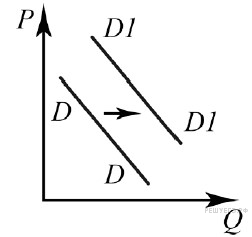 Q – количество товара.)Какие из перечисленных факторов могут вызвать такое изменение? Запишите цифры, под которыми они указаны.1) активная рекламная кампания фирмы-производителя2) пропаганда здорового образа жизни3) повышение тарифов на электроэнергию4) сокращение доходов потребителей5) снижение цен на сладкие газированные напитки11. Задание 11 № 8112Выберите верные суждения о функциях семьи и запишите цифры, под которыми они указаны.1) В организации внутрисемейного общения и контактов членов семьи с природной и социальной средой проявляется коммуникативная функция семьи.2) Первичный социальный контроль, осуществляемый в семье на основе авторитета родителей, иллюстрирует регулятивную функцию семьи.3) Семья, как правило, кормит, одевает, обувает, и в этом проявляется её воспитательная функция.4) Ведение своего бюджета, организация потребительской деятельности иллюстрирует экономическую функцию семьи.5) Уход за детьми вплоть до достижения ими социальной зрелости отражает репродуктивную функцию семьи.12. Задание 12 № 8485Интернет-изданием был проведён опрос среди молодых людей крупных городов страны Z на тему: «Распределение основных ценностей молодых людей». Полученные результаты (в % от числа опрошенных) представлены в таблице. Найдите в приведённом списке выводы, которые можно сделать на основе данных таблицы, и запишите цифры, под которыми они указаны.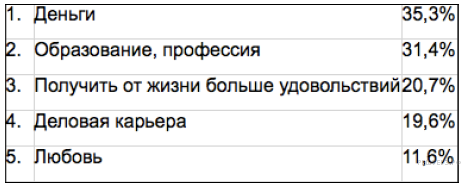 1) Приоритетным для молодых людей является достижение материального благополучия в жизни.2) Большинство опрошенных считают, что получение профессионального образования необходимо молодому поколению.3) Примерно пятая часть опрошенных связывают основные ценности с удачной деловой карьерой.4) Половина опрошенных не связывают стремление получать удовольствиеот жизни с получением образования и профессии.5) Профессиональное образование интересует в качестве основных ценностей примерно треть опрошенных.13. Задание 13 № 9049Выберите верные суждения о политической системе общества и запишите цифры, под которыми они указаны.1) Политическая система общества определяет возможности социально-политической деятельности граждан и организаций.2) B состав политической системы общества могут входить общественные организации.3) Политическая система осуществляет регулирование политического процесса.4) Политологи различают мажоритарные и пропорциональные политические системы.5) Социальные нормы (правовые, политические, нравственные и т.п.) относятся к институциональной (организационной) подсистеме политической системы.14. Задание 14 № 8932Установите соответствие между вопросами и субъектами власти РФ‚ к ведению которых они относятся: к каждому элементу, данному в первом столбце, подберите соответствующий элемент из второго столбца.Запишите в ответ цифры, расположив их в порядке, соответствующем буквам: 15. Задание 15 № 10443Партия N выступает за сохранение существующей политической системы и экономического уклада. Какие ещё положения программы партии N свидетельствуют о том, что она придерживается консервативной идеологии? Запишите цифры, под которыми они указаны. Цифры укажите в порядке возрастания.1) активная внешняя политика2) защита традиционных религиозных и национальных ценностей3) снижение налогов на крупный бизнес4) поддержка развития науки и образования5) естественный характер социального неравенства6) обеспечение прав и свобод человека и гражданина16. Задание 16 № 9428Выберите в приведённом ниже списке положения, характеризующие основы конституционного строя РФ‚ и запишите цифры, под которыми они указаны.1) Российская Федерация — социальное государство, политика которого направлена на создание условий, обеспечивающих достойную жизнь и сво60дное развитие человека.2) Заключение трудового договора допускается с лицами, достигшими возраста шестнадцати лет‚ за исключением случаев, предусмотренных законодательством о правовом положении иностранных граждан в Российской Федерации.3) Земля и другие природные ресурсы используются и охраняются в Российской Федерации как основа жизни и деятельности народов, проживающих на соответствующей территории.4) Гражданин Российской Федерации не может быть лишён своего гражданства.5) Уголовная ответственность наступает за приготовление только к тяжкому и особо тяжкому преступлениям.17. Задание 17 № 11335Выберите верные суждения об источниках права. Запишите цифры, под которыми они указаны.Цифры укажите в порядке возрастания.1) Под источником права понимается способ закрепления норм права.2) Источники права всегда имеют письменную форму.3) Древнейшим видом источников права является правовой прецедент.4) Ведущим источником права в Российской Федерации является нормативно-правовой акт.5) Договор может являться источником права.18. Задание 18 № 8196Установите соответствие между действиями, направленными на создание закона, и стадиями законотворческого процесса, на которых эти действия осуществляются: к каждой позиции, данной в первом столбце, подберите соответствующую позицию из второго столбца.Запишите в ответ цифры, расположив их в порядке, соответствующем буквам: 19. Задание 19 № 9851Граждане РФ Юлия и Сергей решили вступить в брак. Найдите в приведённом перечне условия, наличие которых обязательно для заключения брака в РФ‚ и запишите цифры, под которыми они указаны.1) владение русским языком2) добровольное согласие жениха и невесты3) достижение женихом и невестой брачного возраста4) проживание жениха или невесты отдельно от родителей5) наличие у жениха и невесты постоянного источника доходов6) наличие у жениха и невесты профессионального образования20. Задание 20 № 2734Прочитайте приведённый ниже текст, в котором пропущен ряд слов. Выберите из предлагаемого списка слова, которые необходимо вставить на место пропусков.«XX—XXI века ознаменовались бурными событиями, которые дали новую информацию к размышлению о прогрессе и _________ (А) в жизни общества. Появились философские и социологические теории, которые отказались от оптимистического взгляда на ___________ (Б) цивилизации. Испанский философ X. Ортега-и-Гассет писал: «Поскольку люди позволили этой ____________(В) затмить им рассудок, они выпустили из рук поводья_____________ (Г), утеряли бдительность и сноровку. Жизнь выскользнула из их рук, перестала им покоряться». Вместо идеи развития разные философы предлагают теории ___________(Д) круговорота, глобальных экологических и ядерных ____________(Е)».Слова в списке даны в именительном падеже. Каждое слово (словосочетание) может быть использовано только один раз.Выбирайте последовательно одно слово за другим, мысленно заполняя каждый пропуск. Обратите внимание на то, что слов в списке больше, чем Вам потребуется для заполнения пропусков.Список терминов:В данной ниже таблице приведены буквы, обозначающие пропущенные слова. Запишите в таблицу под каждой буквой номер выбранного вами слова.21. Задание 21 № 9460Какое широкое понимание политики приведено в тексте? В чём, по мнению авторов, опасность такого понимания? Какие критерии политического предложены М. Вебером?Ответ на вопрос о распространённости политики в обществе прямо зависит от её трактовки, а также от конкретных типов общественных и политических систем. Из широкого понимания политики как любой деятельности и поведения, связанных с властью, авторитетом, организацией и управлением, логически следует, что она проникает во все области общественной жизни: экономику, культуру, религию, науку, спорт и т.д. Как пишет известный американский политолог Роберт Даль, к политическим ассоциациям принадлежат не только такие организации, как государство и партии, но также профсоюзы, частные клубы, деловые предприятия, религиозные организации, группы граждан, дикие племена, кланы и даже отдельные семьи...В то же время широкая трактовка политики таит в себе опасность затемнения её особенностей, растворения среди близких к политике по своей природе явлений — власти, социальной организации, управления, изучение которых — предмет специальных наук, соответственно: социологии власти, социологии организации, теории управления.Более конкретно критерии и границы политики определяет М. Вебер. Он пишет: «Ассоциация может быть названа политической, если выполнение её распоряжений постоянно осуществляется на определённой территории под угрозой или с применением принуждения со стороны административного органа».Таким образом, Вебер ограничивает критерии политического постоянством власти, её распространением на определённую территорию, наличием специальных органов принуждения. Нетрудно заметить, что политика связывается Вебером c общегосударственным (макро)уровнем её функционирования...Почти любая общественная проблема может стать политической в том случае, если, по мнению политических лидеров, она затрагивает интересы всего общества и требует обязательных для всех граждан решений. Политика — это инструмент сознательного саморегулирования общества. Поэтому она может распространяться на самые различные общественные явления, как на те, которые требуют постоянного властного регулирования (например, охрана безопасности граждан‚ общественного порядка, развитие международных связей и т.д.), так и на те, которые временно приобретают политическую значимость (например, государственная помощь населению в случае стихийных бедствий).Охватывая многие экономические, культурные, религиозные и другие явления, политика не подменяет их, а придаёт им особый аспект — делает их объектом воздействия публичной власти...Многоаспектность различных общественных объединений объясняется в конечном счёте многообразием качеств и социальных ролей человека.(В. П. Пугачёв, А. И. Соловьёв)22. Задание 22 № 9461Приведите три объяснения фразы: «Политика — это инструмент сознательного саморегулирования общества».23. Задание 23 № 9462Чем авторы объясняют многоаспектность различных общественных объединений? Проиллюстрируйте тремя примерами это объяснение авторов.24. Задание 24 № 9463Какие сферы общественной жизни (социальные процессы, явления), по вашему мнению, должны быть в наибольшей степени защищены от политического воздействия? Укажите три сферы (процесса, явления) и в каждом случае кратко поясните своё мнение.25. Задание 25 № 12224Используя обществоведческие знания,1) раскройте смысл понятия «познание»;2) составьте два предложения:− одно предложение, содержащее информацию о видах ненаучного познания;− одно предложение, раскрывающее один любой вид ненаучного познания.Предложения должны быть распространёнными и содержащими корректную информацию о соответствующих аспектах понятия.26. Задание 26 № 3997Назовите три признака, определяющие этническую принадлежность индивида, и проиллюстрируйте каждый из них примером. (Каждый пример должен быть сформулирован развёрнуто).27. Задания Д27 C7 № 1441Социологи опросили совершеннолетних граждан страны Z. Им задавали вопрос: «Результаты каких выборов в наибольшей степени влияют на вашу жизнь, на положение дел в стране?»Результаты опроса представлены в таблице.Сделайте выводы о влиянии выборов различных уровней а) на жизнь граждан; б) на жизнь страны. Объясните отличие в оценке гражданами влияния различных выборов на их жизнь и жизнь страны.28. Задание 28 № 3286Используя обществоведческие знания, составьте сложный план, позволяющий раскрыть по существу тему «Измерители экономической деятельности». План должен содержать не менее трёх пунктов, из которых два или более детализированы в подпунктах.29. Задание 29 № 10160Выберите одно из предложенных ниже высказываний и на его основе напишите мини-сочинение.Обозначьте по своему усмотрению одну или несколько основных идей затронутой автором темы и раскройте её (их). При раскрытии обозначенной(-ых) Вами основной(-ых) идеи(-й) в рассуждениях и выводах используйте обществоведческие знания (соответствующие понятия, теоретические положения), иллюстрируя их фактами и примерами из общественной жизни и личного социального опыта, примерами из других учебных предметов.Для иллюстрации сформулированных Вами теоретических положений, рассуждений и выводов приведите не менее двух фактов/примеров из различных источников. Каждый приводимый факт/пример должен быть сформулирован развёрнуто и явно связан с иллюстрируемым положением, рассуждением, выводом.29.1 Философия: «Привилегия рыб, крыс и волков состоит в том, чтобы жить по закону спроса и предложения; законом же жизни человечества является справедливость». (Д. Рёскин)29.2 Экономика: «Виды бизнеса различны, но бизнес как система остаётся одним и тем же независимо от его масштаба и структуры, товаров, технологий и рынков». (П. Дракер)29.3 Социология, социальная психология: «Нам нужны школы, которые не просто учат, что чрезвычайно важно, это самое главное, но и школы, которые воспитывают личность». (В. В. Путин)29.4 Политология: «Верховная власть достойна почитания лишь постольку, поскольку она является средством обеспечения человеческих прав». (А. Кюстин)29.5 Правоведение: «Защита права есть обязанность перед обществом. Кто защищает свое право, тот защищает право вообще». (Р. Иеринг)ФОРМЫХАРАКТЕРИСТИКИРеволюцияРадикальное, качественное изменение, скачок в развитии общества, сопряжённый с открытым разрывом с предыдущим состоянием...Преобразование какой-либо стороны общественной жизни (порядков, институтов, учреждений), не уничтожающее основ существующей социальной структурыОТЛИЧИТЕЛЬНЫЕ ПРИЗНАКИТИПЫ ОБЩЕСТВА) начало серийного производства товаров массового потребленияБ) выдвижение на первый план сферы услугВ) преобладание натурального хозяйстваГ) ведущая роль информации в жизни обществаД) появление массовой культуры1) традиционное2) индустриальное3) постиндустриальноеAБВГДПРИЧИНЫ БЕЗРАБОТИЦЫВИДЫ БЕЗРАБОТИЦЫА) устаревание и невостребованность ряда профессийБ) увольнение с предыдущего места работыВ) изменение спроса на труд в определённой отраслиГ) спад производства и спроса на трудД) отмирание старых производств1) фрикционная2) структурная3) циклическаяАБВГДФУНКЦИИСУБЪЕКТЫ ВЛАСТИ РФА) судоустройствоБ) денежная эмиссияB) оборона и безопасностьГ) разграничение государственной собственностиД) адвокатура, нотариат и субъекты РФ1) только федеральный центр2) федеральный центр и субъекты РФAБВГДДЕЙСТВИЯ, НАПРАВЛЕННЫЕ НА СОЗДАНИЕ ЗАКОНАСТАДИИ ЗАКОНОТВОРЧЕСКОГО ПРОЦЕССАA) обращение в органы представительной государственной власти с предложениями по совершенствованию законодательстваБ) возбуждение перед законодательной инстанцией вопроса об изменении законаB) заслушивание доклада о внесенном законопроектеГ) чтения по законопроекту на заседании палат представительного органаД) внесение в законодательную инстанцию готового законопроекта1) законодательная инициатива2) обсуждение законопроектаАБВГД1) развитие2) критерии3) катастрофа4) циклическое5) история6) регресс7) экономика8) идея9) человечествоAБВГДЕВарианты ответовВлияют (% от числа опрошенных) (в %)на мою жизньна жизнь страныПрезидентские выборы2354Парламентские выборы лет411Выборы в законодательные собрания регионов лет53Выборы в органы местного самоуправления лет2710Никакие не влияют2012Все влияют725Затрудняюсь ответить лет147